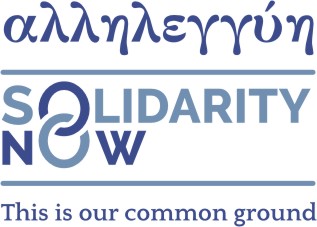 SolidarityNow consists of a network of people and organizations whose goal is to assist and support those most affected by the economic and humanitarian crises in Greece. Through the provision of services to both the local Greek and migrant populations, we seek to restore the vision of a strong Europe based on solidarity and open values. Since 2013, SolidarityNow has supported at total of 73 different programs. Of these, 14.4 million euros have been allocated to 48 programs that provide support to the public in Greece, along with an additional 10 million euros allocated to 25 programs that specifically address the migrant and refugee crises. To implement these programs, SolidarityNow works with over 70 organizations, including civil society groups and public bodies.Location: Malakasa Job title: Educational Officer (English)Starting Date: ASAP Status:  Full Time Child Safeguarding Policy Generic responsibilitiesProvide after-school English language classes according to refugee and migrant population needsExpand and build on the existing educational curriculum, targeting and addressing the needs of different age groups of teenagers and childrenProvide homework support to children attending formal educationOversee distribution of teaching and learning material according to the population’s needsUpdate and maintain effective workplansEnsure on-going monitoring, tracking and reporting of classesDevelop and maintain effective filing systems, both electronic and hardcopySupport educational, recreational and other psychosocial activitiesContribute to the identification of vulnerabilities and facilitate referrals to available supportEngage with parents, schools and communities in order to improve attendance and respond to students’ needsQualificationsEssentialDegree – Bachelor degree in English Language and Literature or Education (any subject)Excellent English and preferably GreekMasters or Bachelor degree in Intercultural Education will be an advantageAt least 1 year of professional experience in educational programs for refugees or rural/vulnerable communitiesStrong analytical and administrative skills in managing educational programs and mainly primary education projectsExcellent Computer skillsDesiredProven knowledge of training, curriculum development, implementation and educational administrationExperience in training of trainers/facilitators skillsExperience of report writingKnowledge of Arabic or Farsi will be an advantageIf you are interested in applying, please fill send your CV and motivation letter to recruitment@solidaritynow.org by Wednesday, July 25, 2018, mentioning in the email subject “SN Educational Officer (English)_Malakasa”SN is an equal opportunity employer. Persons with disabilities and from vulnerable and disadvantaged groups are strongly encouraged to apply.Recruitment processes reflect SN’s commitment to keeping children safe from harm and abuse. Employment is subject to SN Child protection standards, including background checks and adherence to SN Child Safeguarding Policy.Due to the urgency of recruitment, SN reserves the right to complete the process even before the deadline for CV submissions.Level 3The job holder will have regular contact with children 